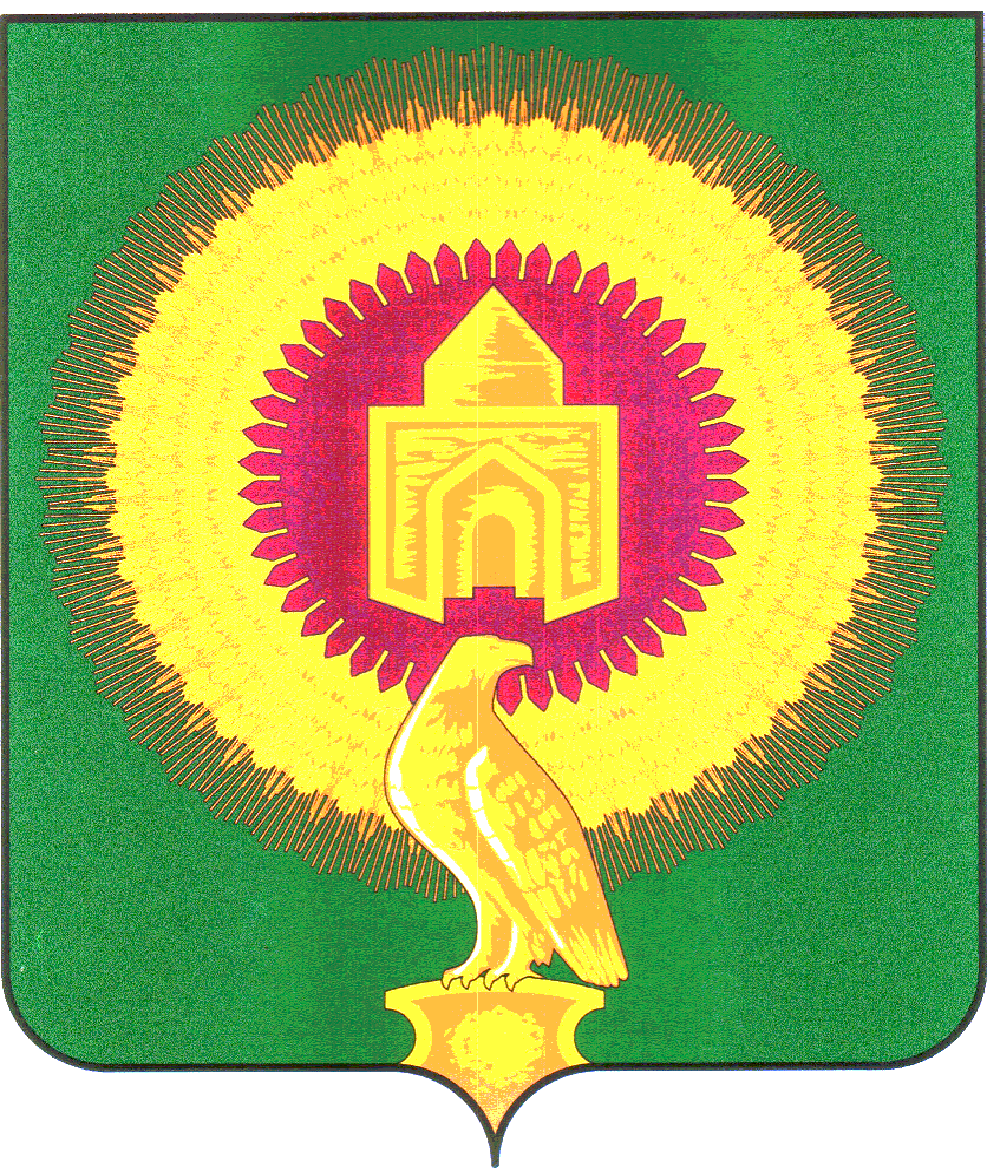 СОВЕТ ДЕПУТАТОВПОКРОВСКОГО СЕЛЬСКОГО ПОСЕЛЕНИЯВАРНЕНСКОГО МУНИЦИПАЛЬНОГО РАЙОНА ЧЕЛЯБИНСКОЙ ОБЛАСТИРЕШЕНИЕот  25 мая 2022 года                                № 06Об утверждении в новойредакции структурыадминистрации Покровскогосельского поселенияСовет депутатов Покровского сельского поселенияРЕШАЕТ:Утвердить структуру администрации Покровского сельского поселения в новой редакции согласно приложения к настоящему решению.Решение Совета депутатов №21 от 21.10.2021 года считать утратившим силу.Настоящее решение вступает в силу с 01.05.2022 года.Председатель Совета 					Глава сельскогодепутатов:                             О.Н.Еспаева			поселения:			С.М.ЛебедевПриложениек решению Совета депутатовПокровского сельского поселенияВарненского муниципального районаЧелябинской областиот  25.05.2022 года № 06Структура администрации Покровского сельского поселенияИнспектор